Quads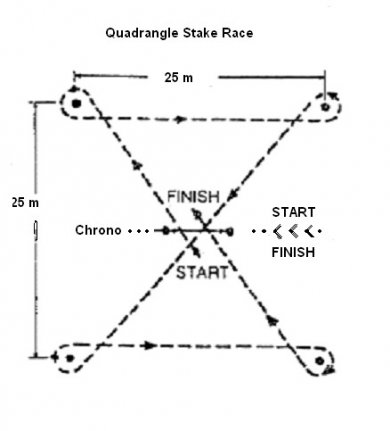 